HOUSSE COUETTE SATIN DE COTON 220X240 60.00€  BOUCHARAHousse de couette en satin de coton à grandes rayures jacquard ton sur ton. Tissage serré de 118 fils/cm², pour une meilleure résistance. Garantit confort et une extrême douceur pour un toucher soyeux. Rabat de pied pour border facilement. Plusieurs tailles et coloris disponibles.RefP0200SATI140Composition : 100% COTON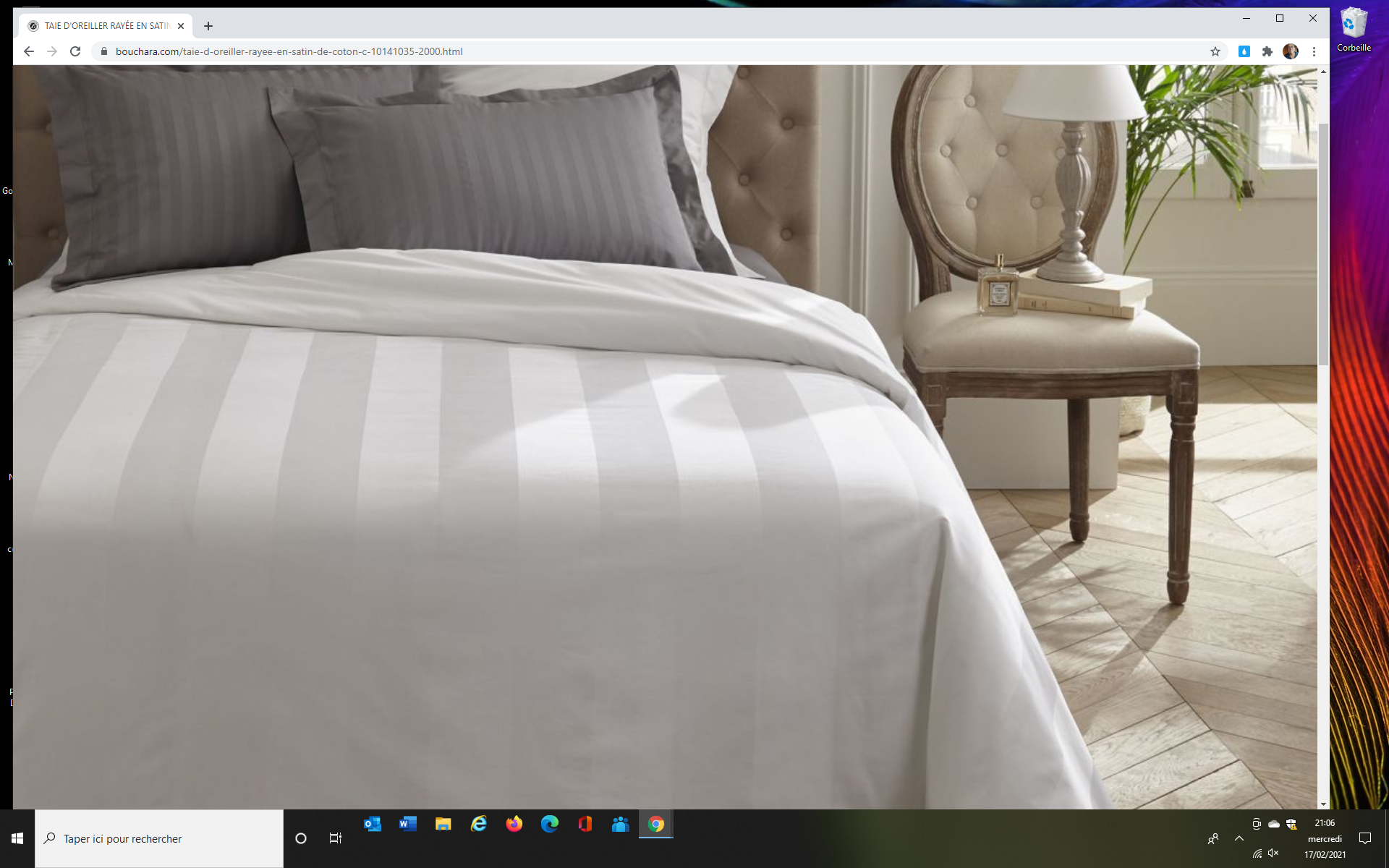 